TÍTULOTITLEAutor 1Cargo, Filiación institucional, (País)E-mail. ORCIDAutor 2Cargo, Filiación institucional, (País)E-mail. ORCIDAutor 3Cargo, Filiación institucional, (País)E-mail. ORCIDAutor 4Cargo, Filiación institucional, (País)E-mail. ORCIDRESUMENTipografía: Baskerville Regular 11.5, interlineado 1.15 (150 - 300 palabras).ABSTRACTTypography: Baskerville Regular 11.5 line spacing 1.15 (150 - 300 words).PALABRAS CLAVETipografía: Baskerville Regular 11.5, interlineado 1.15 (4 – 6 palabras).KEYWORDSTypography: Baskerville Regular 11.5 line spacing 1.15. (4 – 6 words).1. INTRODUCTIONTipografía: Baskerville Regular 11.5, interlineado 1.15 2. METODOLOGÍATipografía: Baskerville Regular 11.5, interlineado 1.15 3. RESULTADOSTipografía: Baskerville Regular 11.5, interlineado 1.15 3.1. SUBTITLE (SI FUESE NECESARIO)Tipografía: Baskerville Regular 11.5, interlineado 1.15 Los Gráficos, Tablas y Figuras deberán centrarse en el texto. Es necesario numerarlos. Tipografía: Arial 8 negrita.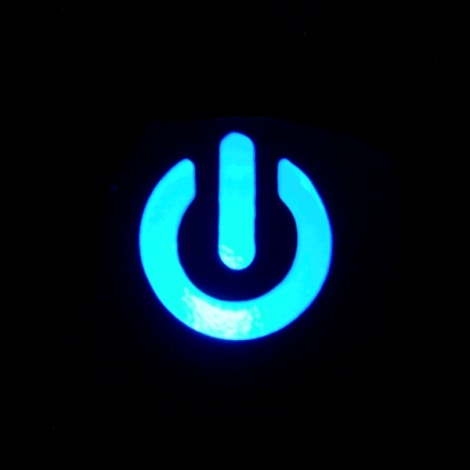 Figura 1. Interruptor. Fuente: elaboración propia.4. DISCUSIÓN Y / O CONCLUSIONES Tipografía: Baskerville Regular 11.5, interlineado 1.15 5. REFERENCIAS BIBLIOGRÁFICASTipografía: Baskerville Regular 11.5, interlineado 1.15 Referencias ordenadas alfabéticamente y de acuerdo con la normative APA.Ejemplo:Bluter, T. (2016). La Tecnología del exoesqueleto. Professional Safety, 32.